Look at the different learning tasks below. Choose one or two tasks to complete each day. HandwritingWrite out the alphabet in lower and uppercase. Can you match the small letters with their big partner? If you are not sure you are forming your letters correctly, have a look on this website to show you:https://www.doorwayonline.org.uk/activities/letterformation/Spelling/PhonicsUse the word wall and phoneme grid from your last learning pack to practise spelling your common words and phoneme words. Use the spelling strategies grid below to help you choose a fun way to do this!Ask an adult or older sibling to help you set up this game.https://youtu.be/n4fBI-KknzcYou can progress this from CVC words to using words from your phoneme grid! Just make sure you choose words that you can sound out fully.Talking/ListeningWatch Newsround (new episode available on CCBC channel or iPlayer every morning and afternoon). Listen to the main stories. Talk to an adult or older sibling about how these stories make you feel, what is the most interesting story today?ReadingLogin to Oxford Owl and choose a story to read. An adult can help you look at the books and find one that looks like the reading book level you get home (between 1-6). Ask an adult to read you some of the questions below, you can answer these verbally first and then have a go at writing the answer. Can you challenge yourself to answer in a full sentence with a capital letter and punctuation mark?Snuggle up and listen to one of these fabulous stories. Just click the link and then choose one of the stories. Is your favourite book there? Can you find something new?https://www.youtube.com/playlist?list=PLB5TN0ac12P8-9uyI88NgfZv6I_zDYuxzWritingChoose a character from a story you have read this week. Can you act out their part of the story, either yourself or using some toys? You could even make some puppets using an old sock or some paper taped to a lolly stick, like this!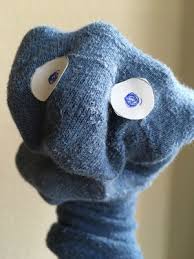 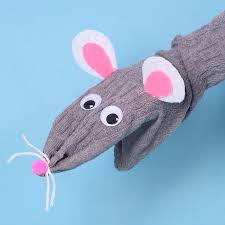 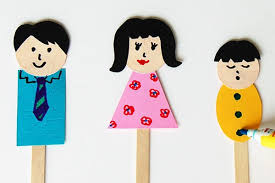 Once you have acted out the story, think about your character. How would you describe them? Talk about this with an adult or older sibling; who can come up with the best describing word?Draw a picture of the character from memory, what are their most memorable features? Surround them with some of the words you have discussed (here’s some word to warm up your brain)happy         grumpy           sad        charming         funnylovely             pretty       ugly         evil               smartkind       scary         wise         moody        polite    helpful        honest         shy           cross           curiouscareful          bold       horrible         mad            unkindUse your words to write a description of the character. Could you tell who it was without including their name?GrammarTry playing this game. Click the link and in Ernie’s section, try the punctuation full stop game, or the sentences game.https://www.bbc.co.uk/games/embed/small-town-superheroes?exitGameUrl=http%3A%2F%2Fbbc.co.uk%2Fbitesize%2Farticles%2Fzncgvk7Write out these sentences correctly. Underline your changes.1. i think there should be capital letter at the start2. the dog loved running in the field3. you were meant to go over there4. there are hundreds of rabbits in the field5. the cat ran quickly6. i could not believe my eyesFor extra challenge, can you extend the sentences to make them more interesting?Example:The dog ate his dinner.The gruff, shaggy dog greedily scoffed his dinner and licked his lips.